Text of policies WM2 and WM3 of Joint Lancashire Minerals and Waste Local Plan (2001 – 2021)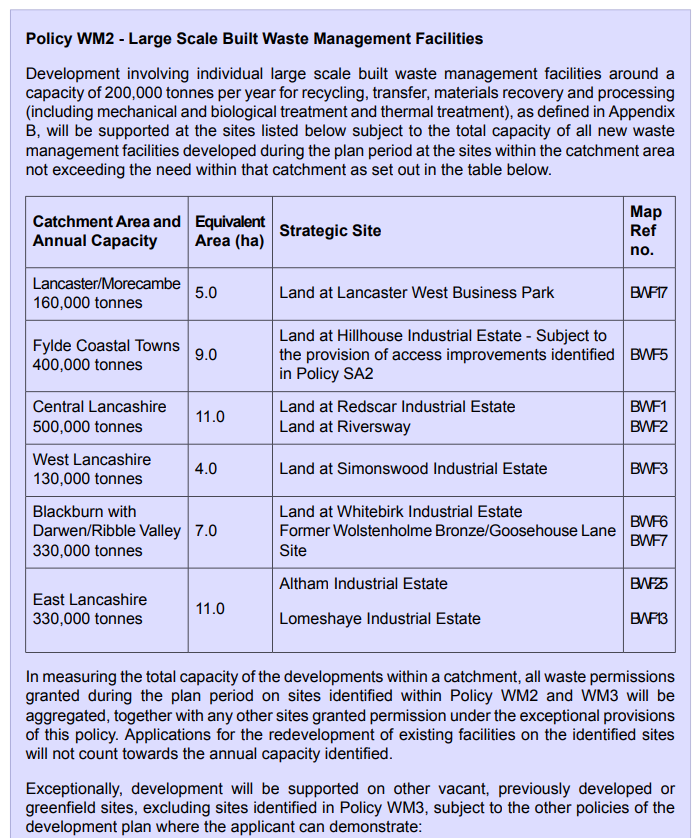 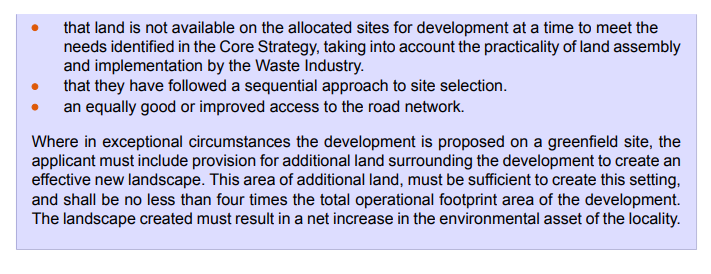 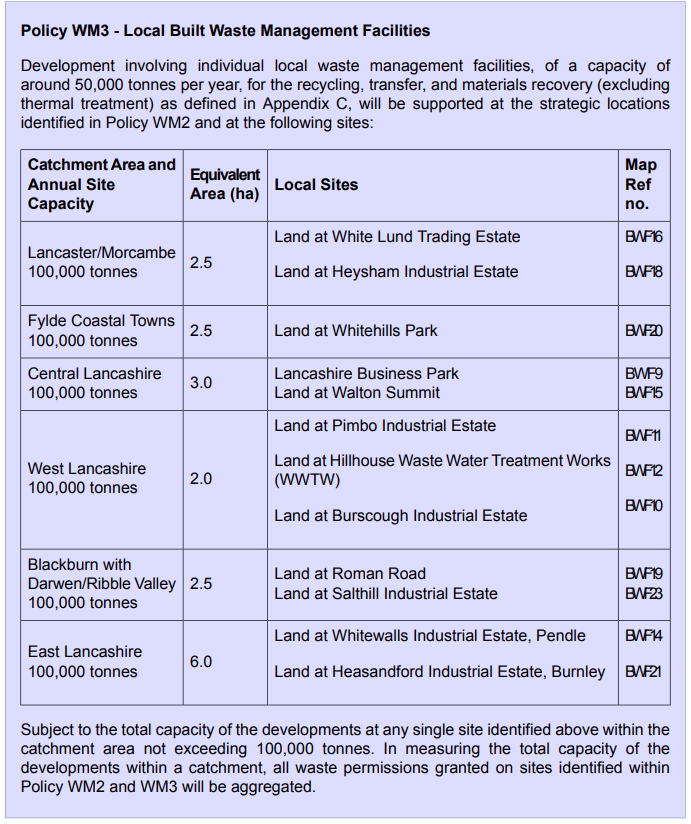 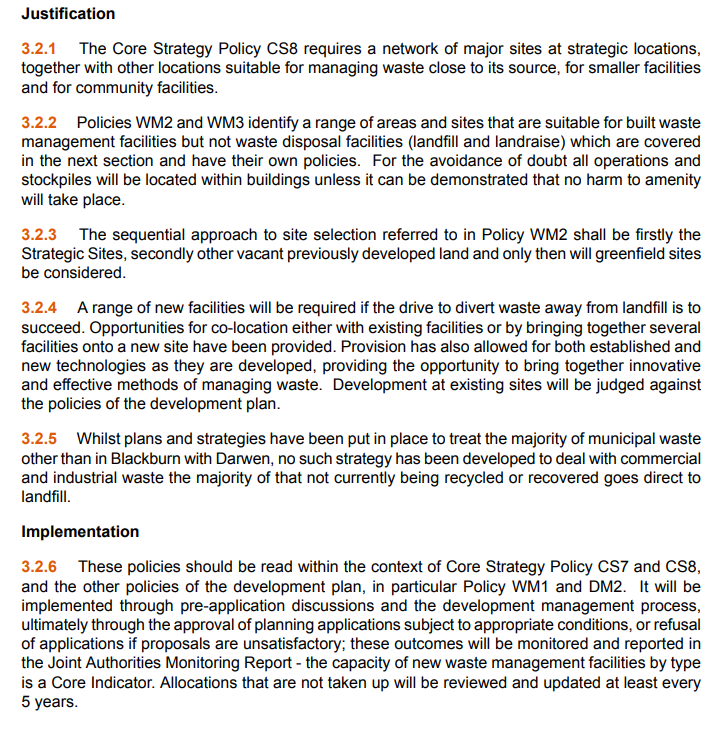 